幼小班靜思語生活實踐學習單姓名：                                           日期：                           NO：            .靜思語：手心向下是 助人。     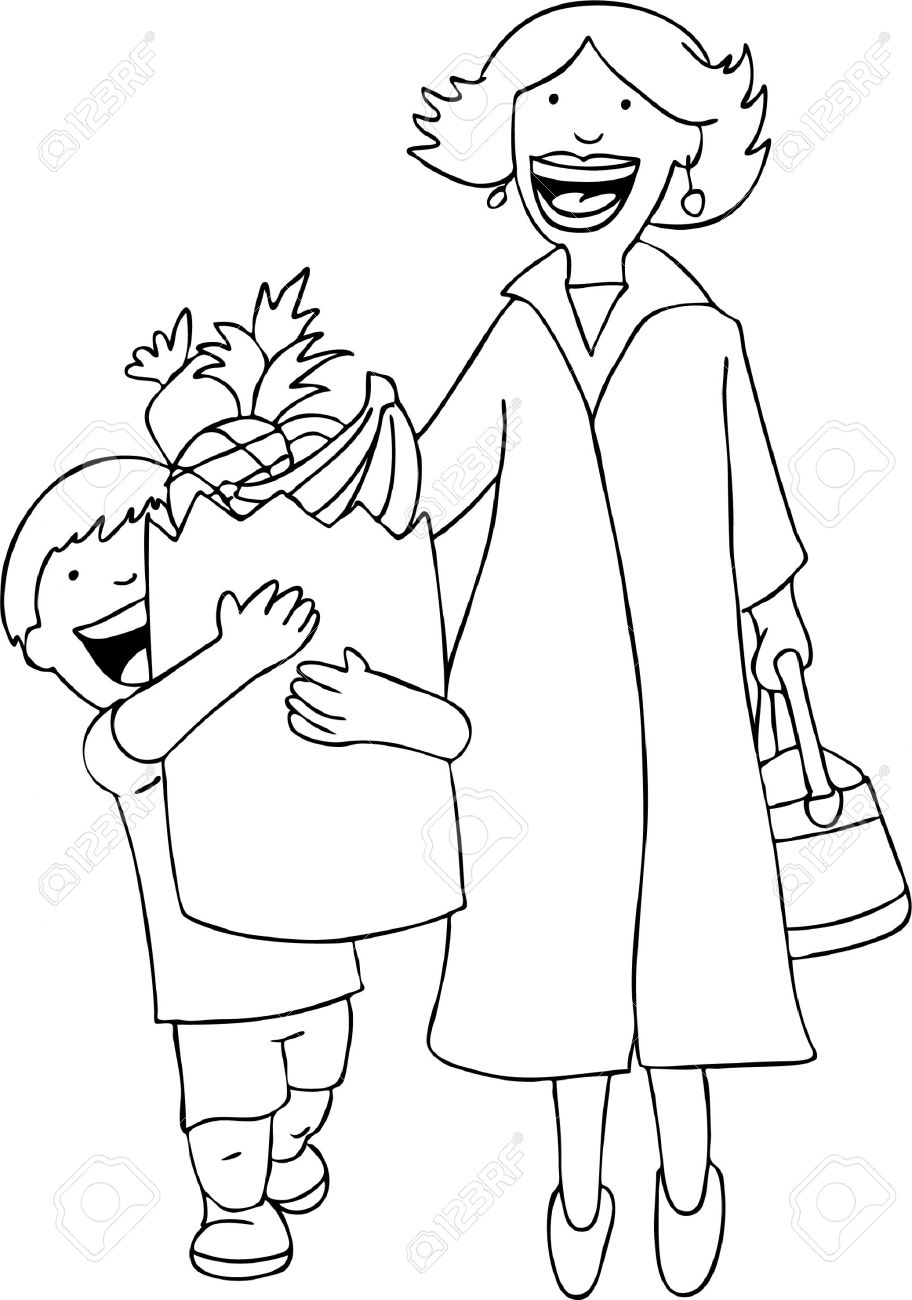 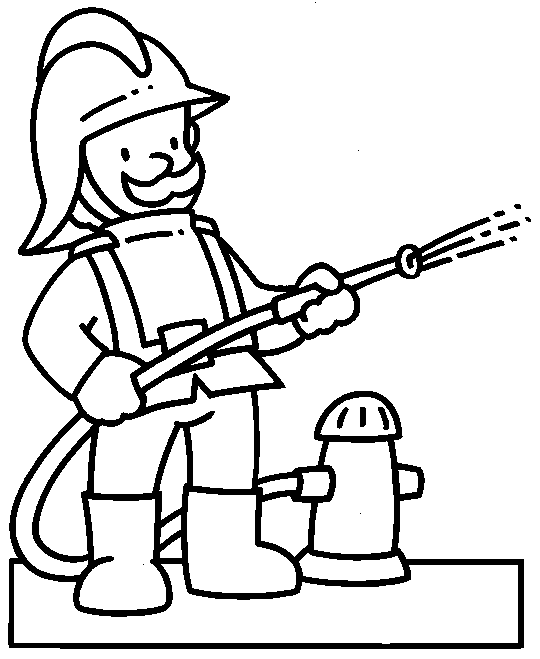 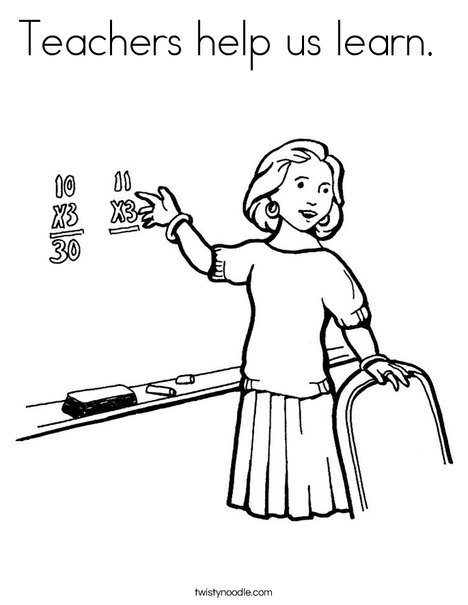 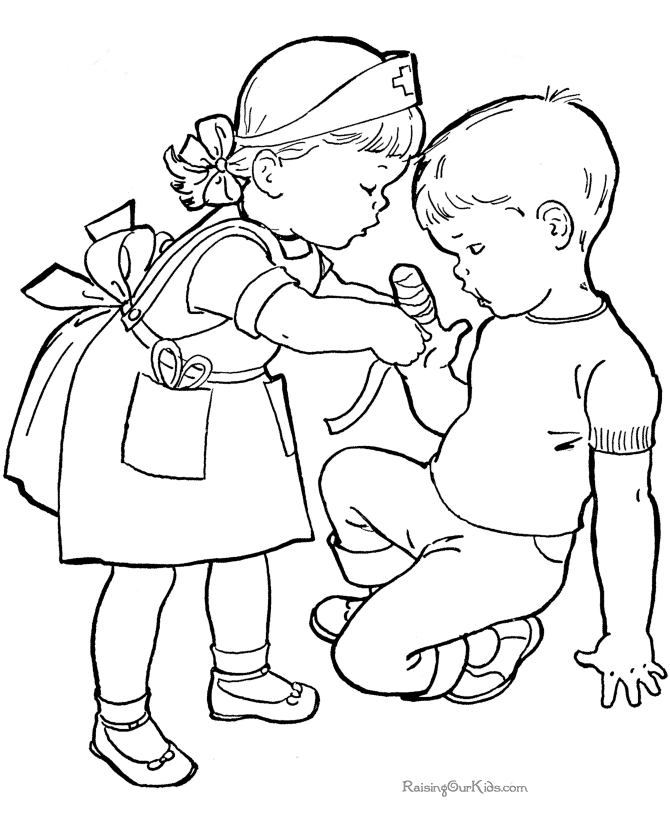 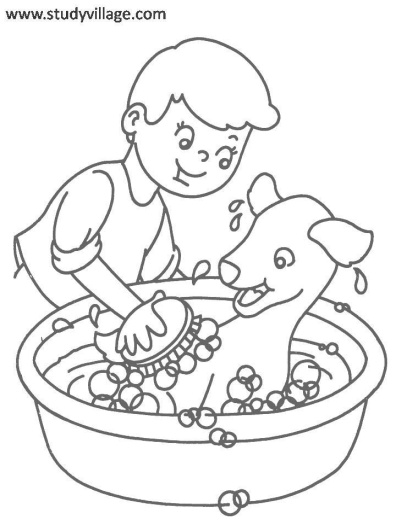 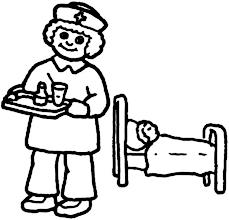 